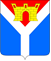 Совет Усть-Лабинского городского поселенияУсть-Лабинского районаР Е Ш Е Н И Еот 07.11.2023 	                                                                                               № 16г. Усть-Лабинск    		                         			     Протокол № 57О внесении изменений в решение Совета                          Усть-Лабинского городского поселения                             Усть-Лабинского района от 22 апреля 2021 г. № 3 протокол №28 «Об утверждении Положения  о порядке владения, пользования и распоряжения муниципальным имуществом Усть-Лабинского городского поселения Усть-Лабинского района»В целях приведения муниципального правового акта в соответствие с действующим законодательством Российской Федерации, руководствуясь Федеральным законом от 21 декабря 2001 г. № 178-ФЗ «О приватизации государственного и муниципального имущества», Федеральным законом от                       22 июля 2008 г. № 159-ФЗ «Об особенностях отчуждения движимого и недвижимого имущества, находящегося в государственной собственности субъектов Российской  Федерации или в муниципальной собственности и арендуемого субъектами малого и среднего предпринимательства, и о внесении изменений в отдельные законодательные акты Российской Федерации», Совет                                      Усть-Лабинского городского поселения Усть-Лабинского района РЕШИЛ:1. Утвердить изменения в решение Совета Усть-Лабинского городского поселения     Усть-Лабинского района от 22 апреля 2021 г. № 3 протокол № 28 «Об утверждении Положения о порядке владения, пользования и распоряжения муниципальным имуществом Усть-Лабинского городского поселения                                   Усть-Лабинского района» (в редакции от 26 июля 2022 г. № 4 протокол № 41, с изменениями от 26 сентября 2022 г. № 7 протокол № 43, от 23 марта 2023 №  12, протокол № 49), согласно приложению к настоящему решению.2. Отделу по общим и организационным вопросам администрации                            Усть-Лабинского городского поселения Усть-Лабинского района (ВладимироваМ.А.) обеспечить размещение настоящего решения на официальном сайте администрации Усть-Лабинского городского поселения Усть-Лабинского района в информационно-телекоммуникационной сети «Интернет» по адресу (https://gorod-ust-labinsk.ru/) и на информационных стендах МБУК «Центральная районная библиотека» МО Усть-Лабинский район.3. Контроль за выполнением настоящего решения возложить на комиссию Совета Усть-Лабинского городского поселения   Усть-Лабинского района по бюджету, экономическому и перспективному развитию территории поселения (Чернышова Н.Н.). 4. Настоящее решение вступает в силу после его официального обнародования.Заместитель председателя Совета Усть-Лабинского городского поселенияУсть-Лабинского района                                                                     С.В. ВыскубовГлава Усть-Лабинского городского поселения                                                 Усть-Лабинского района                                                                       Д.Н. СмирновПРИЛОЖЕНИЕУТВЕРЖДЕНЫрешением Совета Усть-Лабинского городского поселения
Усть-Лабинского районаот 07.11.2023 № 16 протокол № 57Изменения, вносимые в решение Совета Усть-Лабинского городского поселения                             Усть-Лабинского района от 22 апреля 2021 г. № 3 протокол №28 «Об утверждении Положения о порядке владения, пользования и распоряжения муниципальным имуществом Усть-Лабинского городского поселения Усть-Лабинского районаВ приложении к решению:1. В пункте 1.1 раздела 1 слова «Федеральным законом от 22 июля 2008 года № 159-ФЗ «Об особенностях отчуждения недвижимого имущества, находящегося в государственной собственности субъектов Российской  Федерации или в муниципальной собственности и арендуемого субъектами малого и среднего предпринимательства, и о внесении изменений в отдельные законодательные акты Российской Федерации»  заменить словами «Федеральным законом от                                    22 июля 2008 года № 159-ФЗ «Об особенностях отчуждения движимого и недвижимого имущества, находящегося в государственной собственности субъектов Российской  Федерации или в муниципальной собственности и арендуемого субъектами малого и среднего предпринимательства, и о внесении изменений в отдельные законодательные акты Российской Федерации».2. Пункт 9.3 раздела 9 изложить в следующей редакции:«9.3. Администрация создает условия для развития малого и среднего предпринимательства, в том числе путем формирования и осуществления муниципальных программ (подпрограмм) с учетом национальных и местных социально-экономических, экологических, культурных и других особенностей.Обеспечивает государственную политику в области развития малого и среднего предпринимательства в Российской Федерации в виде обеспечения равного доступа субъектов малого и среднего предпринимательства к получению поддержки в соответствии с условиями ее предоставления, установленными муниципальными программами (подпрограммами).При обращении субъектов малого и среднего предпринимательства за оказанием поддержки, субъекты малого и среднего предпринимательства должны представить документы, подтверждающие их соответствие условиям, установленным статьей 4 Федерального закона от 24 июля 2007 года № 209-ФЗ «О развитии малого и среднего предпринимательства в Российской Федерации», и условиям, предусмотренным муниципальными правовыми актами, принимаемыми в целях реализации муниципальных программ (подпрограмм). Не допускается требовать у субъектов малого и среднего предпринимательства представления документов, которые находятся в распоряжении государственных органов, органов местного самоуправления либо подведомственных государственным органам или органам местного самоуправления организаций, за исключением случаев, если такие документы включены в определенный Федеральным законом от 27 июля 2010 года № 210-ФЗ «Об организации предоставления государственных и муниципальных услуг» перечень документов.Сроки рассмотрения обращений субъектов малого и среднего предпринимательства устанавливаются муниципальными правовыми актами, принимаемыми в целях реализации муниципальных программ (подпрограмм). Каждый субъект малого и среднего предпринимательства должен быть проинформирован о решении, принятом по такому обращению, в течение пяти дней со дня его принятия.Администрация утверждает перечни муниципального имущества, свободного от прав третьих лиц (за исключением имущественных прав субъектов малого и среднего предпринимательства) с ежегодным - до 1 ноября текущего года дополнением таких перечней муниципальным имуществом. Муниципальное имущество, включенное в указанный перечень, используется в целях предоставления его во владение и (или) в пользование на долгосрочной основе (в том числе по льготным ставкам арендной платы) субъектам малого и среднего предпринимательства и организациям, образующим инфраструктуру поддержки субъектов малого и среднего предпринимательства, а также может быть отчуждено на возмездной основе в собственность субъектов малого и среднего предпринимательства в соответствии с Федеральным законом от 22 июля 2008 года № 159-ФЗ "Об особенностях отчуждения движимого и недвижимого имущества, находящегося в государственной или в муниципальной собственности и арендуемого субъектами малого и среднего предпринимательства, и о внесении изменений в отдельные законодательные акты Российской Федерации" и в случаях, указанных в подпунктах 6, 8 и 9 пункта 2 статьи 39.3 Земельного кодекса Российской Федерации. Этот перечень подлежит обязательному опубликованию в средствах массовой информации, а также размещению в информационно-телекоммуникационной сети "Интернет" на официальном сайте Администрации и (или) на официальных сайтах информационной поддержки субъектов малого и среднего предпринимательства. В указанный перечень не включаются земельные участки, предусмотренные подпунктами 1 - 10, 13 - 15, 18 и 19 пункта 8 статьи 39.11 Земельного кодекса Российской Федерации, за исключением земельных участков, предоставленных в аренду субъектам малого и среднего предпринимательства.".Запрещается продажа муниципального имущества, включенного в указанный перечень, за исключением возмездного отчуждения такого имущества в собственность субъектов малого и среднего предпринимательства в соответствии с Федеральным законом от 22 июля 2008 года № 159-ФЗ "Об особенностях отчуждения движимого и недвижимого имущества, находящегося в государственной или в муниципальной собственности и арендуемого субъектами малого и среднего предпринимательства, и о внесении изменений в отдельные законодательные акты Российской Федерации" и в случаях, указанных в подпунктах 6, 8 и 9 пункта 2 статьи 39.3 Земельного кодекса Российской Федерации. В отношении указанного имущества запрещаются также переуступка прав пользования им, передача прав пользования им в залог и внесение прав пользования таким имуществом в уставный капитал любых других субъектов хозяйственной деятельности, передача третьим лицам прав и обязанностей по договорам аренды такого имущества (перенаем), передача в субаренду, за исключением предоставления такого имущества в субаренду субъектам малого и среднего предпринимательства организациями, образующими инфраструктуру поддержки субъектов малого и среднего предпринимательства, и в случае, если в субаренду предоставляется имущество, предусмотренное пунктом 14 части 1 статьи 17.1 Федерального закона от 26 июля 2006 года № 135-ФЗ "О защите конкуренции".Субъект малого или среднего предпринимательства, соответствующий установленным статьей 3 Федерального закона от 22 июля 2008 года № 159-ФЗ «Об особенностях отчуждения движимого и недвижимого имущества, находящегося в государственной собственности субъектов Российской  Федерации или в муниципальной собственности и арендуемого субъектами малого и среднего предпринимательства, и о внесении изменений в отдельные законодательные акты Российской Федерации» требованиям (далее - заявитель), по своей инициативе вправе направить в уполномоченный орган заявление в отношении недвижимого имущества, не включенного в утвержденный в соответствии с частью 4 статьи 18 Федерального закона «О развитии малого и среднего предпринимательства в Российской Федерации» перечень государственного имущества или муниципального имущества, предназначенного для передачи во владение и (или) в пользование субъектам малого и среднего предпринимательства. Заявитель по своей инициативе вправе направить в уполномоченный орган заявление в отношении имущества, включенного в утвержденный в соответствии с частью 4 статьи 18 Федерального закона от 24 июля 2007 года № 209-ФЗ «О развитии малого и среднего предпринимательства в Российской Федерации» перечень муниципального имущества, предназначенного для передачи во владение и (или) в пользование субъектам малого и среднего предпринимательства, при условии, что:1) арендуемое имущество на день подачи субъектом малого или среднего предпринимательства заявления находится в его временном владении и пользовании или временном пользовании непрерывно в течение двух лет и более для недвижимого имущества и в течение одного года и более для движимого имущества в соответствии с договором или договорами аренды такого имущества;2) арендуемое имущество включено в утвержденный в соответствии с частью 4 статьи 18 Федерального закона «О развитии малого и среднего предпринимательства в Российской Федерации» перечень государственного имущества или муниципального имущества, предназначенного для передачи во владение и (или) в пользование субъектам малого и среднего предпринимательства, в течение пяти и более лет до дня подачи этого заявления в отношении недвижимого имущества и в течение трех лет до дня подачи этого заявления в отношении движимого имущества;3) в отношении арендуемого движимого имущества в утвержденном в соответствии с частью 4 статьи 18 Федерального закона «О развитии малого и среднего предпринимательства в Российской Федерации» перечне государственного имущества или муниципального имущества, предназначенного для передачи во владение и (или) в пользование субъектам малого и среднего предпринимательства, отсутствуют сведения об отнесении такого имущества к имуществу, указанному в части 4 статьи 2 Федерального закона от                                    22 июля 2008 года № 159-ФЗ «Об особенностях отчуждения движимого и недвижимого имущества, находящегося в государственной собственности субъектов Российской  Федерации или в муниципальной собственности и арендуемого субъектами малого и среднего предпринимательства, и о внесении изменений в отдельные законодательные акты Российской Федерации». Оплата арендуемого имущества, находящегося в государственной или в муниципальной собственности и приобретаемого субъектами малого и среднего предпринимательства при реализации преимущественного права на приобретение такого имущества, осуществляется единовременно или в рассрочку посредством ежемесячных или ежеквартальных выплат в равных долях. Срок рассрочки оплаты такого имущества при реализации преимущественного права на его приобретение устанавливается соответственно нормативным правовым актом Правительства Российской Федерации, законом субъекта Российской Федерации, муниципальным правовым актом, но не должен составлять менее пяти лет для недвижимого имущества и менее трех лет для движимого имуществаВ случае, если нормативным правовым актом Правительства Российской Федерации, законом субъекта Российской Федерации, муниципальным правовым актом не установлен срок рассрочки оплаты арендуемого имущества, предусмотренный статьей 5 Федерального закона от 22 июля 2008 года № 159-ФЗ «Об особенностях отчуждения движимого и недвижимого имущества, находящегося в государственной собственности субъектов Российской  Федерации или в муниципальной собственности и арендуемого субъектами малого и среднего предпринимательства, и о внесении изменений в отдельные законодательные акты Российской Федерации», применяется срок рассрочки оплаты такого имущества, равный пяти годам для недвижимого имущества и трем годам для движимого имущества. Право выбора порядка оплаты (единовременно или в рассрочку) приобретаемого арендуемого имущества, а также срока рассрочки в установленных пределах принадлежит субъекту малого или среднего предпринимательства при реализации преимущественного права на приобретение арендуемого имущества.На сумму денежных средств, по уплате которой предоставляется рассрочка, производится начисление процентов исходя из ставки, равной одной трети ставки рефинансирования Центрального банка Российской Федерации, действующей на дату опубликования объявления о продаже арендуемого имущества.Оплата приобретаемого в рассрочку арендуемого имущества может быть осуществлена досрочно на основании решения покупателя.В случае, если арендуемое имущество приобретается арендатором в рассрочку, указанное имущество находится в залоге у продавца до полной его оплаты. Условия договора купли-продажи арендуемого имущества о неприменении данного правила ничтожны.Стоимость неотделимых улучшений арендуемого имущества засчитывается в счет оплаты приобретаемого арендуемого имущества в случае, если указанные улучшения осуществлены с согласия арендодателей.Субъекты малого и среднего предпринимательства, за исключением субъектов малого и среднего предпринимательства, указанных в части 3 статьи 14 Федерального закона от 24 июля 2007 года № 209-ФЗ «О развитии малого и среднего предпринимательства в Российской Федерации», и субъектов малого и среднего предпринимательства, осуществляющих добычу и переработку полезных ископаемых (кроме общераспространенных полезных ископаемых), при возмездном отчуждении арендуемого имущества из муниципальной собственности пользуются преимущественным правом на приобретение такого имущества по цене, равной его рыночной стоимости и определенной независимым оценщиком в порядке, установленном Федеральным законом от 29 июля 1998 года № 135-ФЗ «Об оценочной деятельности в Российской Федерации». При этом такое преимущественное право может быть реализовано при условии, что:1) арендуемое недвижимое имущество не включено в утвержденный в соответствии с частью 4 статьи 18 Федерального закона «О развитии малого и среднего предпринимательства в Российской Федерации» перечень государственного имущества или муниципального имущества, предназначенного для передачи во владение и (или) в пользование субъектам малого и среднего предпринимательства, и на день подачи заявления оно находится в их временном владении и пользовании или временном пользовании непрерывно в течение двух лет и более в соответствии с договором или договорами аренды такого имущества, за исключением случая, предусмотренного частью 2.1 статьи 9 Федерального закона от 22 июля 2008 года № 159-ФЗ «Об особенностях отчуждения движимого и недвижимого имущества, находящегося в государственной собственности субъектов Российской  Федерации или в муниципальной собственности и арендуемого субъектами малого и среднего предпринимательства, и о внесении изменений в отдельные законодательные акты Российской Федерации»;2) арендуемое движимое имущество включено в утвержденный в соответствии с частью 4 статьи 18 Федерального закона «О развитии малого и среднего предпринимательства в Российской Федерации» перечень государственного имущества или муниципального имущества, предназначенного для передачи во владение и (или) в пользование субъектам малого и среднего предпринимательства, в указанном перечне в отношении такого имущества отсутствуют сведения об отнесении такого имущества к имуществу, указанному в части 4 статьи 2 Федерального закона от 22 июля 2008 года № 159-ФЗ «Об особенностях отчуждения движимого и недвижимого имущества, находящегося в государственной собственности субъектов Российской  Федерации или в муниципальной собственности и арендуемого субъектами малого и среднего предпринимательства, и о внесении изменений в отдельные законодательные акты Российской Федерации», и на день подачи заявления такое имущество находится в их временном владении и пользовании или временном пользовании непрерывно в течение одного года и более в соответствии с договором или договорами аренды такого имущества, за исключением случая, предусмотренного частью 2.1 статьи 9 Федерального закона от 22 июля2008 года № 159-ФЗ «Об особенностях отчуждения движимого и недвижимого имущества, находящегося в государственной собственности субъектов Российской  Федерации или в муниципальной собственности и арендуемого субъектами малого и среднего предпринимательства, и о внесении изменений в отдельные законодательные акты Российской Федерации»;3) отсутствует задолженность по арендной плате за движимое и недвижимое имущество, неустойкам (штрафам, пеням) на день заключения договора купли-продажи арендуемого имущества в соответствии с частью 4 статьи 4 Федерального закона от 22 июля 2008 года № 159-ФЗ «Об особенностях отчуждения движимого и недвижимого имущества, находящегося в государственной собственности субъектов Российской  Федерации или в муниципальной собственности и арендуемого субъектами малого и среднего предпринимательства, и о внесении изменений в отдельные законодательные акты Российской Федерации», а в случае, предусмотренном частью 2 или частью 2.1 статьи 9 Федерального закона от 22 июля2008 года № 159-ФЗ «Об особенностях отчуждения движимого и недвижимого имущества, находящегося в государственной собственности субъектов Российской  Федерации или в муниципальной собственности и арендуемого субъектами малого и среднего предпринимательства, и о внесении изменений в отдельные законодательные акты Российской Федерации», - на день подачи субъектом малого или среднего предпринимательства заявления;4) сведения о субъекте малого и среднего предпринимательства на день заключения договора купли-продажи арендуемого имущества не исключены из единого реестра субъектов малого и среднего предпринимательства.Уполномоченный орган в соответствии с нормативными правовыми актами Российской Федерации, нормативными правовыми актами субъектов Российской Федерации, муниципальными правовыми актами предусматривает в решениях об условиях приватизации государственного или муниципального имущества преимущественное право арендаторов на приобретение арендуемого имущества с соблюдением условий, установленных статьей 3 Федерального закона от                             22 июля 2008 года № 159-ФЗ «Об особенностях отчуждения движимого и недвижимого имущества, находящегося в государственной собственности субъектов Российской  Федерации или в муниципальной собственности и арендуемого субъектами малого и среднего предпринимательства, и о внесении изменений в отдельные законодательные акты Российской Федерации».В течение десяти дней с даты принятия решения об условиях приватизации арендуемого имущества в порядке, установленном Федеральным законом «О приватизации государственного и муниципального имущества", уполномоченные органы направляют арендаторам - субъектам малого и среднего предпринимательства, соответствующим установленным статьей 3 Федерального закона от 22 июля 2008 года № 159-ФЗ «Об особенностях отчуждения движимого и недвижимого имущества, находящегося в государственной собственности субъектов Российской  Федерации или в муниципальной собственности и арендуемого субъектами малого и среднего предпринимательства, и о внесении изменений в отдельные законодательные акты Российской Федерации» требованиям, копии указанного решения, предложения о заключении договоров купли-продажи государственного или муниципального имущества (далее - предложение) и проекты договоров купли-продажи такого имущества, а также при наличии задолженности по арендной плате за имущество, неустойкам (штрафам, пеням) требования о погашении такой задолженности с указанием ее размера. Государственное или муниципальное унитарное предприятие, которое приняло решение о совершении сделки, направленной на возмездное отчуждение движимого и недвижимого имущества, принадлежащего ему на праве хозяйственного ведения или оперативного управления и арендуемого лицом, отвечающим установленным статьей 3 Федерального закона от 22 июля 2008 года № 159-ФЗ «Об особенностях отчуждения движимого и недвижимого имущества, находящегося в государственной собственности субъектов Российской  Федерации или в муниципальной собственности и арендуемого субъектами малого и среднего предпринимательства, и о внесении изменений в отдельные законодательные акты Российской Федерации» требованиям, а также получило в соответствии с законодательством Российской Федерации согласие собственника на отчуждение этого имущества, направляет указанному лицу предложение о заключении договора купли-продажи арендуемого имущества с указанием цены этого имущества, установленной с учетом его рыночной стоимости, определенной в соответствии с Федеральным законом «Об оценочной деятельности в Российской Федерации», проект договора купли-продажи арендуемого имущества и при наличии задолженности по арендной плате за имущество, неустойкам (штрафам, пеням) требования о погашении такой задолженности с указанием ее размера.».3. в разделе  11:а) пункт 11.1 дополнить абзацем 3 следующего содержания:«При приватизации помещения, находящегося в государственной или муниципальной собственности, исключительно посредством которого обеспечиваются проход, доступ в иные помещения в здании, сооружении, в качестве существенного условия сделки по приватизации такого помещения предусматривается установление публичного сервитута для обеспечения прохода, доступа в иные помещения, который подлежит государственной регистрации одновременно с государственной регистрацией прав на приватизируемое помещение. Данный публичный сервитут не может быть установлен в случае, если проход, доступ в иные помещения в здании, сооружении могут обеспечиваться посредством помещений, являющихся общим имуществом в таких здании, сооружении.»;б) пункт 11.2 дополнить абзацами 2 и 3 следующего содержания:«Состав и виды движимого имущества, не подлежащего отчуждению в соответствии с настоящим Федеральным законом, устанавливаются в соответствии с распоряжением Правительства Российской Федерации от   18 марта 2023 г.                           № 632-р.Сведения об отнесении движимого имущества к имуществу, указанному в части 4 настоящей статьи, подлежат включению соответствующими федеральными органами исполнительной власти, органами исполнительной власти субъектов Российской Федерации, органами местного самоуправления в состав сведений, которые вносятся в утверждаемые в соответствии с частью 4 статьи 18 Федерального закона «О развитии малого и среднего предпринимательства в Российской Федерации» перечни государственного имущества или муниципального имущества, предназначенного для передачи во владение и (или) в пользование субъектам малого и среднего предпринимательства."»Начальник отдела по управлению муниципальной собственностью и земельным отношениям                                                                      Н.Е. Проскурина